SERVICIO SOCIAL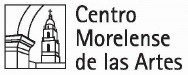 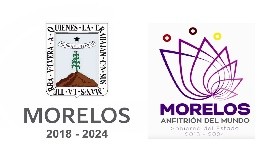 Secretaría Académica ‐ Dirección de Servicios EscolaresPROYECTO DE SERVICIOLIC. ARACELI CORANGUEZ LUNA                                                                          Favor de llenar el formato a computadoraDIRECTORA DE SERVICIOS ESCOLARESActividades a realizarDATOS PARA EMITIR LA CARTA DE PRESENTACIÓNNombre completo y cargoVo.Bo. Del director de áreaFirma del solicitanteFechaFechaFechaTítulo del proyectoTítulo del proyectoTítulo del proyectoDíaMesAñoDATOS DEL ALUMNODATOS DEL ALUMNODATOS DEL ALUMNODATOS DEL ALUMNODATOS DEL ALUMNODATOS DEL ALUMNOApellido paternoApellido paternoApellido paternoApellido maternoApellido maternoNombre (s)Programa en el que se encuentra inscrito (a)Programa en el que se encuentra inscrito (a)Programa en el que se encuentra inscrito (a)SemestreCorreo electrónicoCorreo electrónicoDATOS DEL SERVICIODATOS DEL SERVICIODATOS DEL SERVICIODATOS DEL SERVICIODATOS DEL SERVICIODATOS DEL SERVICIOLugar de prestaciónLugar de prestaciónLugar de prestaciónLugar de prestaciónLugar de prestaciónLugar de prestaciónHoras semanalesHoras semanalesHoras semanalesPeriodo de prestaciónPeriodo de prestaciónPeriodo de prestaciónObjetivosObjetivosObjetivosObjetivosObjetivosObjetivosNombre y cargo del responsable del servicio socialNombre y cargo del responsable del servicio socialNombre y cargo del responsable del servicio socialNombre y cargo del responsable del servicio socialNombre y cargo del responsable del servicio socialNombre y cargo del responsable del servicio social